О порядке ввоза подкарантинной продукции на территорию Российской ФедерацииВнимание участникам ВЭД, а также заинтересованным лицам по вопросу ввоза подкарантинной продукции на территорию Российской Федерации!Управление Россельхознадзора по Республике Башкортостан информирует, что с 1 июля 2016 года в целях недопущения ввоза на территорию Российской Федерации сельскохозяйственной продукции, попавшей под установленные Президентом Российской Федерации и  Правительством Российской Федерации ограничения, ввоз на территорию Российской Федерации следующей подкарантинной продукции (груши, яблоки, клубника, томаты, грибы, арбузы свежие, виноград свежий, инжир свежий, черешня свежая, лук порей, лук репчатый, лук шалот) происхождением Республика Кот-д’Ивуар, Республика Бенин, Федеративная Республика Нигерия, Республика Гвинея-Бисау, Гвинейская Республика, Республика Мали разрешен только через международные пункты пропуска, через государственную границу Российской Федерации до получения необходимой информации от вышеуказанных стран. 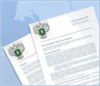 